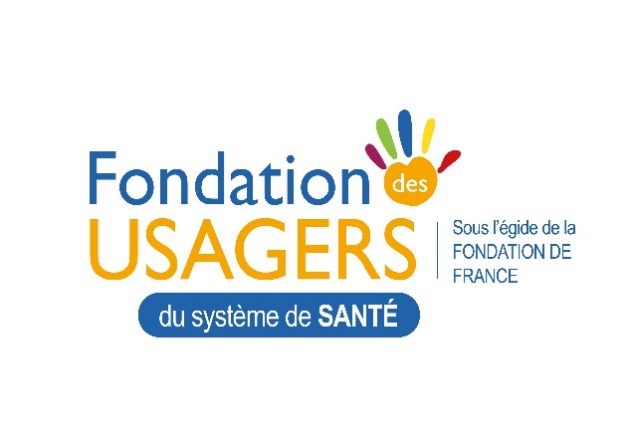 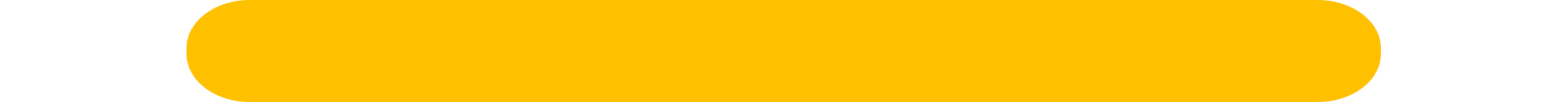 APPEL A PROJETS 2017		DOSSIER DE CANDIDATURE 	MODE D’EMPLOI A L’ATTENTION DU PORTEUR DU PROJET DossierToutes les rubriques doivent être renseignées.Les états financiers, notamment, doivent être fournis rigoureusement tels qu’ils sont demandés. Les dossiers hors délais ou incomplets ne seront pas examinés. Dossier de candidature présenté par un organisme (association et/ou un établissement, ou une structure de soins)Liste des pièces à joindre en annexe avec le dossier de candidature(merci de scanner chaque document dans un fichier PDF)Déclaration au J.O. pour les associations (ou extrait du KBIS pour les sociétés)StatutsListe des membres du Conseil d’Administration (avec les fonctions des membres dans l’association)Rapport d’activité de la dernière année (ou/et procès-verbal de la dernière Assemblée Générale)Compte de résultat et bilan de l’année précédente de l’organismeBudget prévisionnel de l’organisme de l’année en coursRelevé d’Identité Bancaire (Code IBAN et code SWIFT)Envoi du dossierDate limite de réception des dossiers de candidature : 2 juin 2017Merci d’envoyer le dossier de candidature complété et les pièces annexes :Par email à l’adresse contact@fondationdesusagers.fr le dossier candidature doit être joint en format Word (ou compatible), accompagné des annexes au format pdf, à raison d’un fichier par type d’annexes.Et par courrier, sous forme papier, en deux exemplaires, à l’adresse suivante :Fondation des Usagers du Système de Santé106 rue d’Amsterdam75009 ParisProcédure de sélection des projetsLes dossiers feront d’abord l’objet d’une présélection.Si votre projet est présélectionné, il donnera lieu à une instruction. Les jurys et Comités se réuniront en septembre 2017.L’annonce des décisions sera communiquée par mail et/ou voie postale. Sommaire du dossier de candidatureCoordonnées du ou des demandeurs associésCoordonnées du porteur du projet ou de la réalisationCoordonnées du ou des demandeurs associésPrésentation de l’Association et/ou de l’établissement porteur du projetPrésentation du projetDestination prévue de la subvention ou du prixMode d’évaluation envisagéActions de valorisation prévues ou réaliséesInformations complémentaires éventuellesDocuments à fournir. COORDONNÉES DU OU DES DEMANDEURS ASSOCIÉSCOORDONNÉES DU OU DES DEMANDEURS ASSOCIÉSCOORDONNÉES DU OU DES DEMANDEURS ASSOCIÉS